Latest Round-ups: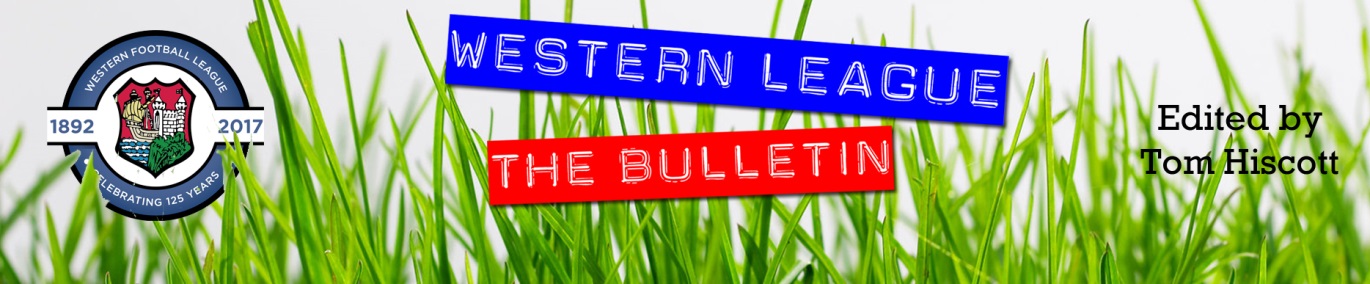 Premier Division: The weekend’s action got underway on Friday night at a wet and windy Langsford Park, where Devon rivals Tavistock and Exmouth battled out a 2-2 draw. The hosts made a perfect start to the game, when Jake Miller carried the ball from inside his own half before firing an unstoppable drive into the back of the net from 25 yards inside the opening five minutes. The Lambs were very much in the ascendancy for much of the first half, and it came as no surprise that they doubled their advantage, with Dan Kiota scoring for the second consecutive fixture. Exmouth’s away form has been strong of late however, and they got themselves back into the game midway through the second half, when a goal from Ben Steer halved the deficit. Then, with the game heading into the final ten minutes, Town managed to force home an equaliser, with Morgan Cullen netting to secure a share of the spoils.In the pick of the games on Saturday, Keynsham snuck past local rivals Cadbury Heath in a seven-goal thriller. Having fallen behind to Dean Preddie’s opener, the K’s got back on level terms just before the break when Will Hailston followed up a free kick from Jordan Metters which was spilled into his path before tapping home. A penalty soon after the interval from Matt Huxley restored the Heath’s advantage, before Hailston struck for the second time to draw the hosts level as the game headed into the final quarter. The fifth goal of the contest was the pick of the bunch, with Dan Cottle picking the ball up 30 yards out before unleashing an unstoppable strike into the back of the Heath net. That goal sparked a frantic final ten minutes, with Octavian Gala levelling for the visitors, before Jordan Anstey headed home the crucial winner five minutes from time for the victorious K’s. In another tight contest, Helston survived a second half fightback from Ashton & Backwell United, scoring late on to win 3-2. Billy Tucker played a big role in the opening 20 minutes of the encounter, and having seen his early penalty attempt saved, he made amends soon after by tucking home the opener to put Helston ahead. Ryan Turner then scored with the home side’s next attack to double the advantage, before Ashton duo Charlie and Connor Saunders, both struck during the second half to draw the visitors level. The fifth and final goal came pretty soon after Ashton’s equaliser, with Stuart Bowker thumping the ball home to secure all three points for Helston. Shepton Mallet’s winless run has now stretched to four matches after they let slip a winning position before drawing 2-2 at home to Mousehole. Having fallen behind in just the seventh minute to Connor Leak-Blunt’s early opener, Mallet hit back almost instantly through Finn Haines, before Jack Fillingham headed them into the lead just before the half-hour mark. The hosts were unable to hold on for all three points however, with Mousehole drawing level in the first minute of the second half through Mark Goldsworthy. 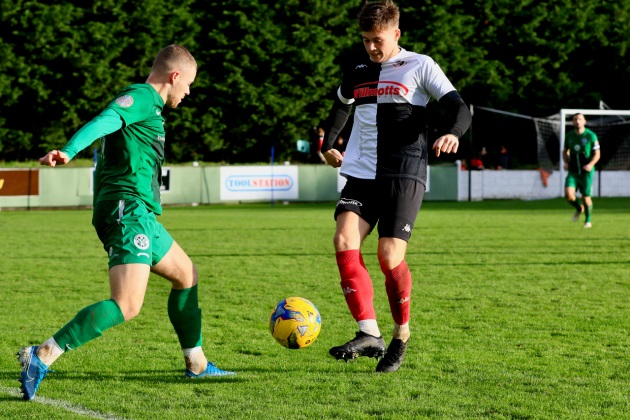 The fixture at Brislington also ended two apiece, with Buckland scoring late on to grab a share of the spoils. Having gone in front through Josh Webber from well outside the area, Buckland conceded to George Jones and Jordan Scadding either side of the interval to find themselves trailing as the game headed towards a finish. Brislington’s recent defensive frailties came back to haunt them however, and just as it looked like they would hold on, Ryan Bush scored his sixth goal in the last six games to extend the Devonians unbeaten run. There was a rate victory for Millbrook, with Rikki Sheppard scoring 20 minutes from time in their 1-0 win over Ilfracombe, while a 43rd minute effort from Jake Quick helped Wellington defeat basement-dwellers Bridport by the same scoreline. Saturday’s other winners were Clevedon Town, with Archie Ferris playing a starring role in their 2-1 victory away at Saltash. Having laid on the assist for Freddie King’s 14th minute opener, Ferris then scored Clevedon’s winner from close range after Dave Barker had drawn the home side level midway through the first half. First Division: Welton’s unbeaten start looked under threat for long periods on Saturday afternoon, but they showed that never-say-die attitude to eventually claw back a 2-2 draw away at Wincanton. After conceding in the 12th minute to a Dan Wise spot kick, Welton’s deficit increased when Wise struck at the end of the first half to make it 2-0 to Wincanton at the interval. If things weren’t bad enough for the Green Army, they gave themselves even more of an uphill task during the second period when James Batchelor was awarded a straight red card. Incredibly, the ten men managed to fight back during the final 20 minutes, with Chris Pile halving the deficit before Toby Cole scored a dramatic equaliser five minutes from time against the same side who he recently left to join the league leaders. Those dropped points meant that Welton’s lead atop the division were trimmed slightly, with second placed Cheddar capitalising following a 5-0 win away at Tytherington. The Cheesemen are on somewhat of a roll right now, and have scored 13 goals in their previous three matches which have all been victories. After Jordan Yeo scored from close range to make it 1-0 at the end of the first half, it was then left to the strike duo of Nathan Groom and Chris Coombs to do the remainder of the damage, with each of them scoring twice to complete the five-star performance. Sherborne were another side to enjoy a relatively stress-free afternoon, with three different scorers helping them defeat AEK Boco to help them move up to fourth. Sam Farthing gave the Zebras a dream start, breaking the deadlock within three minutes, before Declan Cornish and Alex Murphy added further goals after the interval. Oldland Abbotonians joined the batch of top sides to pick up three points, with Cash Vinall’s early strike the only difference between the sides in their 1-0 win away at Hengrove. The other side to pick up a slender one-goal victory were Warminster, after Ian Jeffery’s late penalty helped them to capture victory at home to Longwell Green Sports. Devizes have now three of their previous six fixtures, cutting the gap to those ahead of them in the league, thanks to a 3-2 victory in their relegation six-pointer at home to Bishop Sutton. Stuart Windsor, Logan Cassidy and Matt Lever were all on target for the home side, with Sutton scoring twice in the final 15 minutes through Jacob Reader and Craig Wilson at Nursteed Road. In Bath, Odd Down denied Lebeq victory, when Raphael Waugh equalised 20 minutes from time after Sacha Tong had put the visitors in control before the break. The points were also shared in the fixture between Gillingham and Bishops Lydeard, with each side scoring three times to give Town their league-leading seventh draw of the current campaign.Recent ResultsFriday 29th October 2021Premier DivisionTavistock			2-2			Exmouth TownSaturday 30th October 2021Premier DivisionBridgwater United		P-P			StreetBrislington			2-2			Buckland Athletic			90Helston Athletic		3-2			Ashton & Backwell United		156Keynsham Town		4-3			Cadbury Heath			170Millbrook			1-0			Ilfracombe TownSaltash United			1-2			Clevedon Town			136Shepton Mallet		2-2			Mousehole				178Wellington			1-0			Bridport				72First DivisionAlmondsbury			P-P			Bristol TelephonesDevizes Town			3-2			Bishop Sutton				84Gillingham Town		3-3			Bishops Lydeard			57Hengrove Athletic		0-1			Oldland Abbotonians			63Odd Down			1-1			Lebeq United				46Portishead Town		P-P			Wells CitySherborne Town		3-0			AEK Boco				117Tytherington Rocks		0-5			CheddarWarminster Town		1-0			Longwell Green Sports		108Wincanton Town		2-2			Welton RoversLeading GoalscorersPremier Division					First DivisionDean Griffiths (Bitton) – 18			   Bailey Croome (Tytherington) - 16 Jack Taylor (Bridgwater) - 18 	      	       Oaklan Buck (Bishop Sutton) 15 Liam Prynn (Tavistock) – 16		        Luke Bryan (Odd Down) – 14      Cameron Brown (Lebeq) – 14						         Jake Slocombe (Welton) - 13All CompetitionsDean Griffiths (Bitton) – 20Jack Taylor (Bridgwater) - 19Liam Prynn (Tavistock) – 17Bailey Croome (Tytherington) – 16Rikki Sheppard (Millbrook) – 16Oaklan Buck (Bishop Sutton) – 15 (Stats courtesy of FA Fulltime Website)Upcoming FixturesTuesday 2nd November 2021First DivisionCheddar			vs			Longwell Green Sports	19:45KOWells City			vs			Warminster Town		19:30KOWincanton Town		vs			Sherborne Town		19:30KOWednesday 3rd November 2021First DivisionAEK Boco			vs			Hengrove Athletic		19:30KOSaturday 6th November 2021 (3pm Kick off unless noted)Premier DivisionBridgwater United		vs			MillbrookBridport			vs			Ilfracombe TownExmouth Town		vs			Ashton & Backwell UnitedKeynsham Town		vs			Buckland AthleticMousehole 			vs			Cadbury HeathSaltash United			vs			BrislingtonShepton Mallet		vs			TavistockStreet				vs			BittonWellington			vs			Clevedon TownFirst DivisionAEK Boco			vs			CheddarBishop Sutton			vs			Longwell Green SportsBishops Lydeard		vs			Hengrove AthleticBristol Telephones		vs			Portishead TownGillingham Town		vs			Devizes TownRadstock Town		vs			AlmondsburySherborne Town		vs			Odd DownWarminster Town		vs			Lebeq UnitedWells City			vs			Tytherington RocksWincanton Town		vs			Oldland Abbotonians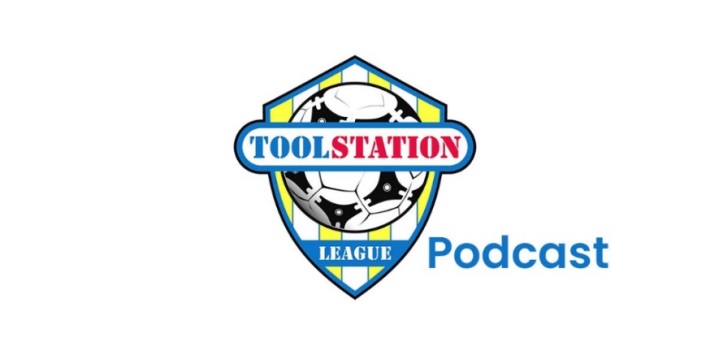 League TablesPREMIER DIVISIONPlayedWonDrawnLostGDPoints1Tavistock18104319342Bitton1593313303Buckland Athletic1584319284Helston Athletic1476117275Ilfracombe Town148154256Bridgwater United1473416247Saltash United157358248Keynsham Town166646249Shepton Mallet15654192310Exmouth Town13643232211Clevedon Town1655652012Mousehole1262442013Brislington14617-261914Wellington13526-61715Street14518-91616Cadbury Heath174211-191417Millbrook14338-91218Ashton & Backwell United132110-17719Bridport171016-673FIRST DIVISIONPlayedWonDrawnLostGDPoints1Welton Rovers16133024422Cheddar1693411303Oldland Abbotonians169258294Sherborne Town1484224285Warminster Town1583411276Radstock Town157533267AEK Boco16745-3258Odd Down167363249Lebeq United1765612310Tytherington Rocks17656-32311Wells City1455472012Bishop Sutton16547-31913Gillingham Town19478-101914Wincanton Town1444691615Portishead Town15618-416*16Longwell Green Sports13436-31517Hengrove Athletic174310-151518Bristol Telephones14428-71419Almondsbury14419-91320Bishops Lydeard14338-111221Devizes Town163211-3311